СУМСЬКА МІСЬКА РАДАVII СКЛИКАННЯ ______ СЕСІЯРІШЕННЯвід____________2020 року №_______-МРм. СумиКеруючись підпунктом 11 частини першої статті 26 «Про місцеве самоврядування в Україні», Сумська міська рада:ВИРІШИЛА:Звіт директора департаменту інфраструктури міста Журби О.І. прийняти до відома.Роботу директора департаменту інфраструктури міста Журби О.І. визнати задовільною/незадовільною.Рекомендувати Сумському міському голові Лисенку О.М. звільнити Журбу О.І.Сумський міський голова 						О.М. ЛисенкоВиконавці:  Лантушенко Д.С.                     Чепік В.І. Ініціатор розгляду питання – фракції СМР «Європейська Солідарність» та політичної партії «За Україну!».Проект рішення підготовлено фракціями СМР «Європейська Солідарність» та політичної партії «За Україну!».Доповідачі: Лантушенко Д.С., Чепік В.І.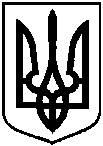                             Проект                       оприлюднено          «     »                2020 рокуПро звіт директора департаменту інфраструктури міста Сумської міської ради Журби О.І. про ситуацію на полігоні ТПВ в селі В. Бобрик